מפתח סול  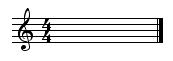 במוזיקה, מפתח סול הוא סימון בתווים, שאומר למבצע (זמר או נגן) באיזה גובה יש לנגן או לשיר את התווים הרשומים על המחמושת. מפתח סול הוא המפתח הגבוה ביותר שקיים במוזיקה. במפתח סול, התו סול מסומן במפתח היכן שהעיגול האמצעי (מזכיר צורת "שבלול")  ממוקם.    במפתח סול משתמשים לסימון צלילים גבוהים לזמרי סופרן אלט. מפתח סול הוא המפתח הפופולרי ביותר שקיים, משתמשים בו אף לכלים מוזיקליים בעלי מנעד גבוה , ומשום שמספר הכלים הגבוהים גדול יחסית, כך גם יותר כלים משתמשים במפתח סול. הכלים שמשתמשים במפתח סול: כינור, אבוב, פסנתר, קלרינט, חליל, פיקולו ,סקסופון סופרן ועוד...לעתים רחוקות משתמש המלחין במפתח סול גם בהלחנה לכלים נמוכים , וזאת כאמור רק במקרים חריגים במיוחד.    מפתח סול מציין למעשה את גובה הצליל G באוקטבה הראשונה.הערה - לצורך נוחות בלבד משתמשים כיום במפתח סול אף לזיהוי קול האלט. קול הטנור מזוהה אף הוא במפתח סול אך עם סימון הספרה 8 מתחתיו לציון כי התווים הכתובים נמוכים באוקטבה... 